GIOCO MEMORYEtà: 6-12 anniAutori: Chira Dorina Elena, Radu OfeliaCompetenze:Gli studenti sapranno spiegare come molto materiale riciclabile possa essere usato per costruire un gioco memoryGli studenti sapranno costruire un gioco memoryGli studenti sapranno agire appropriatamente in relazione all’ambiente e ri-utilizzeranno molto materiale riciclabile, invece di buttarlo viaCompetenze secondo il curriculum Europeo::http://eur-lex.europa.eu/legal-content/EN/TXT/?uri=LEGISSUM%3Ac11090Valutazione formativa:Spiegazione dei passaggi per la costruzione del gioco memory usando materiale riciclabile Definizione delle parole: gioco memory, materiale riciclabile, tappi, simboli EgiziIdentificazione degli strumenti necessari per la costruzione di un gioco memory da materiale riciclabileValutazione sommativa: Costruire i gioco memory usando materiale riciclabileLista del vocabolario specifico/Parole chiave:Riciclaggio, cartone, plastica, tappi per le bottiglie, Egitto, simboli Egizi, materiale riciclatoBreve descrizione del contesto/scenario educativo:	L'insegnante e i bambini vedranno il video "Gioco memory" dall'inizio alla fine. L'insegnante spiegherà il nuovo vocabolario e i concetti chiave. I bambini filmeranno il nuovo vocabolario. Vedranno di nuovo il film. Un bambino spiegherà i passaggi per realizzare un gioco di memoria usando materiali riciclabili. L'insegnante consegnerà il foglio educativo ai bambini. I bambini completeranno il foglio educativo. L'insegnante assisterà gli studentiMateriale necessario/Requisiti tecnici:Tappi di plastica , immagini con simboli Egizi, forbici, collaFocus sulla lingua dei segni: Segnare il nuovo vocabolario, segnare il materiale necessario per costruire un gioco memory usando materiale riciclato, segnare le varie fasi1.  Cerchia le bottiglie di plastica che hanno un tappo grande:	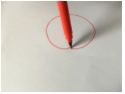 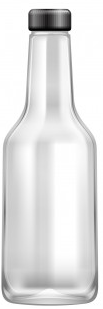 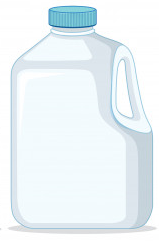 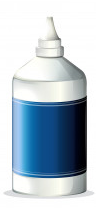 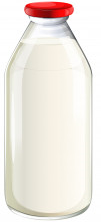 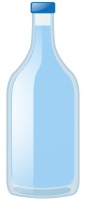 2. Trova la giusta coppia. Collega le immagini.                                                                                                  	                                    	   	 	                              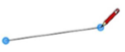 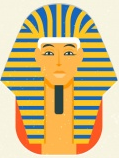 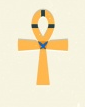 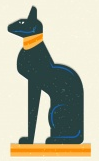 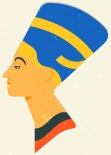 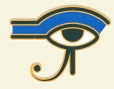 3.  Cerchia i simboli Egizi: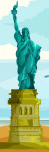 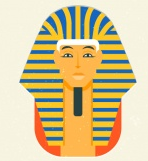 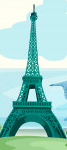 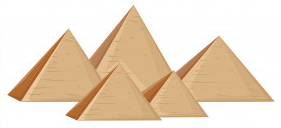 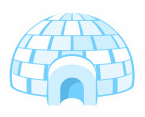 4. Di cosa hai bisogno per costruire un gioco memory riciclabile?            Collega le immagini.                                                                                                       	                                    	   	 	                               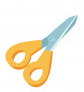 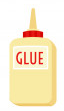 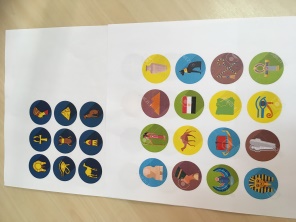 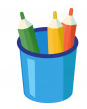 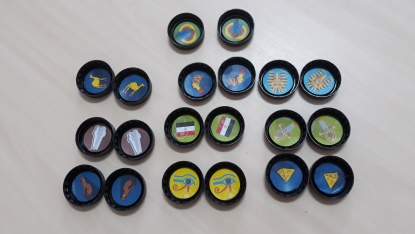 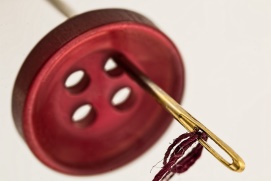 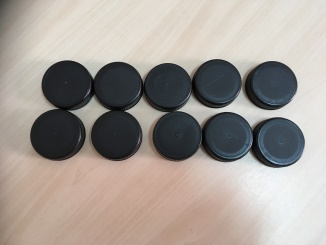 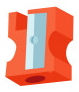 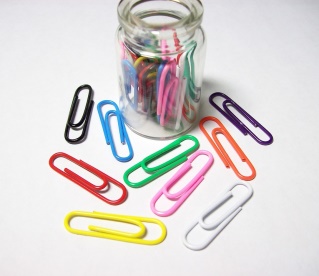 5. Numera le immagini nell’ordine corretto.  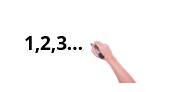 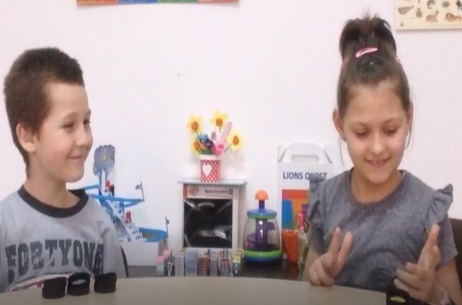 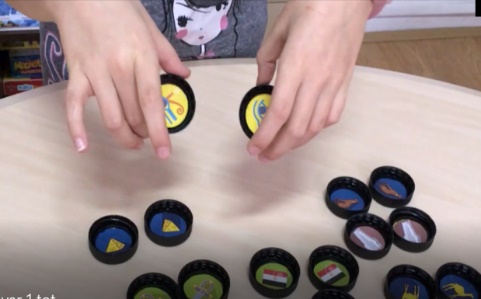 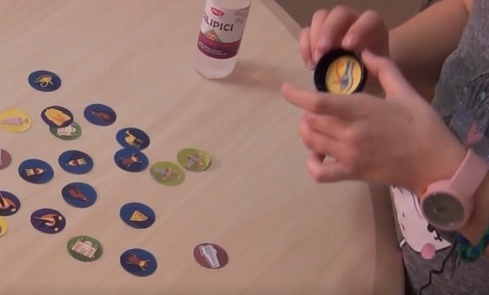 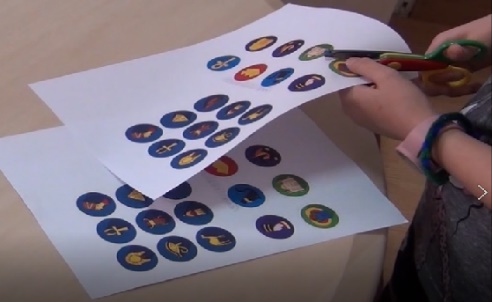 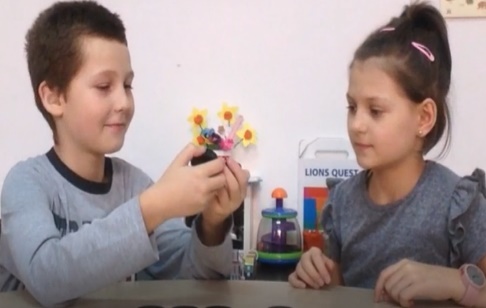 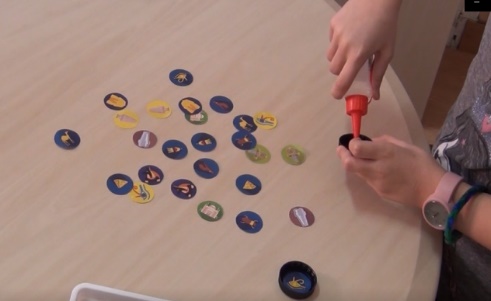 6. Taglia le immagini e fai il puzzle.             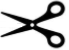 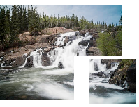 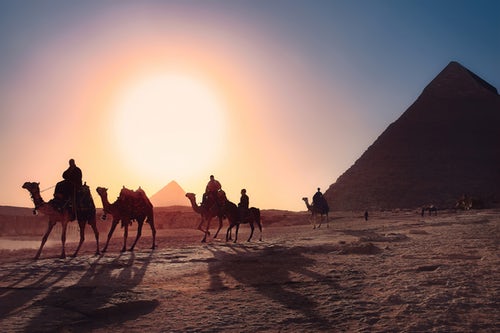 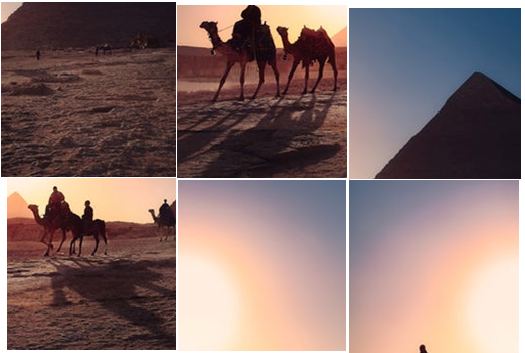 7. Collega le immagini con le parole corrette.        Egitto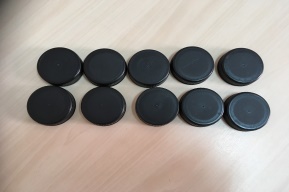 Tappi Gioco memory	                                      	                                          			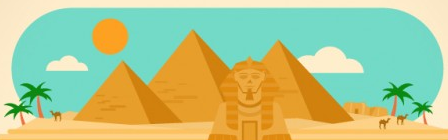 Bottiglia				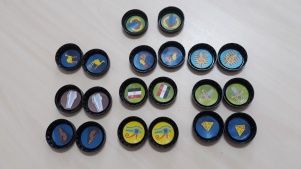 Forbici					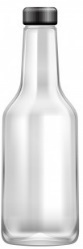 8. Cerchia i simboli Egizi e la bandiera Egiziana:	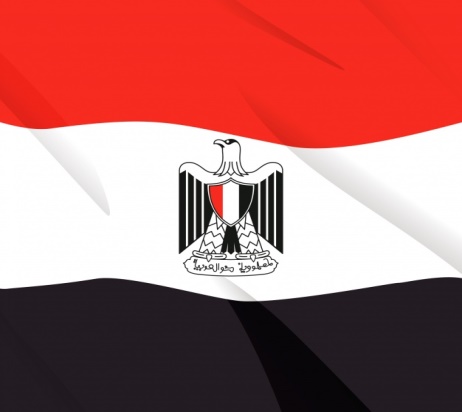 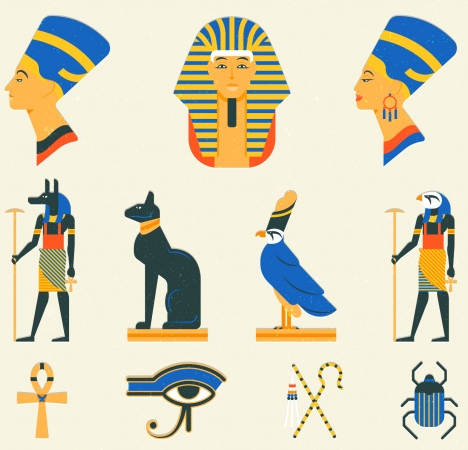 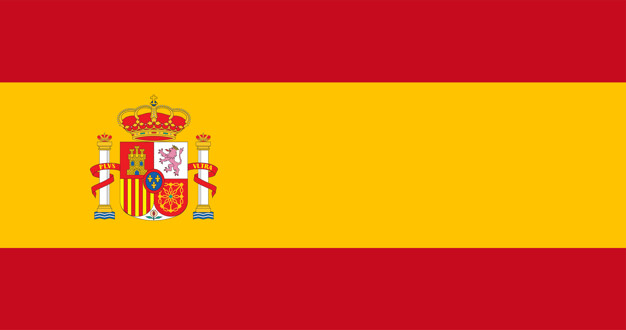 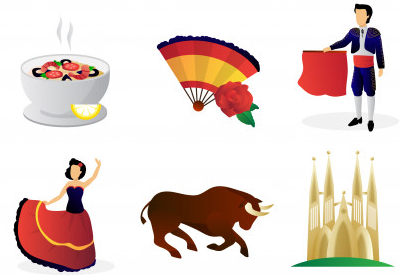 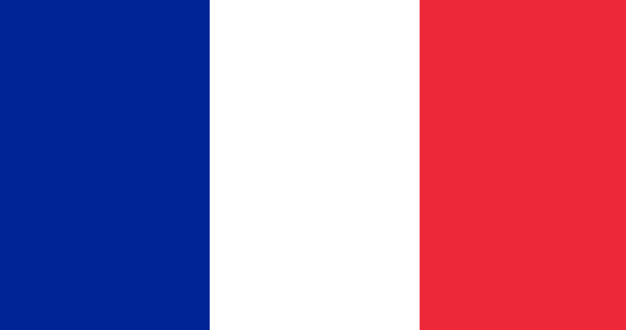 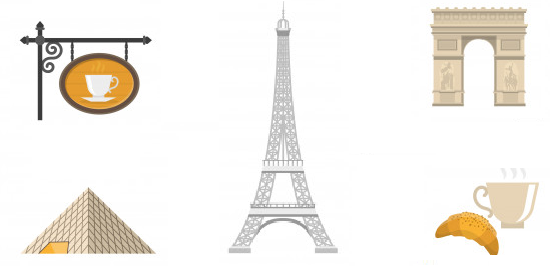 9. Disegna il tua simbolo Egizio preferito            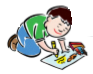 Estensione / Arricchimento / Prolungamenti Collegamenti Web con altri strumenti digitali:Come costruire le carte di un gioco memoryhttps://www.youtube.com/watch?v=AvwTszkuw4swww.freepik.comwww.pixabay.com